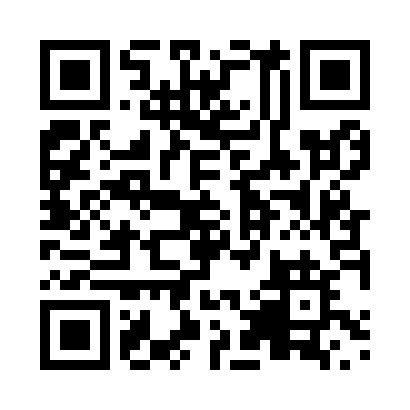 Prayer times for Jonquiere, Quebec, CanadaMon 1 Jul 2024 - Wed 31 Jul 2024High Latitude Method: Angle Based RulePrayer Calculation Method: Islamic Society of North AmericaAsar Calculation Method: HanafiPrayer times provided by https://www.salahtimes.comDateDayFajrSunriseDhuhrAsrMaghribIsha1Mon2:484:4812:496:188:5010:492Tue2:494:4912:496:188:4910:493Wed2:494:4912:496:188:4910:494Thu2:504:5012:506:188:4910:495Fri2:504:5112:506:188:4810:496Sat2:514:5212:506:188:4810:497Sun2:514:5312:506:178:4710:498Mon2:524:5312:506:178:4710:489Tue2:524:5412:506:178:4610:4810Wed2:534:5512:506:178:4510:4811Thu2:534:5612:516:168:4510:4812Fri2:544:5712:516:168:4410:4713Sat2:544:5812:516:168:4310:4714Sun2:554:5912:516:158:4210:4715Mon2:555:0012:516:158:4110:4616Tue2:565:0112:516:148:4110:4617Wed2:575:0212:516:148:4010:4418Thu2:595:0312:516:138:3910:4219Fri3:015:0512:516:138:3810:4020Sat3:045:0612:516:128:3710:3821Sun3:065:0712:516:128:3610:3622Mon3:085:0812:516:118:3410:3423Tue3:105:0912:526:108:3310:3224Wed3:125:1012:526:108:3210:3025Thu3:145:1212:526:098:3110:2826Fri3:165:1312:526:088:3010:2627Sat3:185:1412:526:078:2810:2428Sun3:215:1512:516:078:2710:2129Mon3:235:1712:516:068:2610:1930Tue3:255:1812:516:058:2410:1731Wed3:275:1912:516:048:2310:15